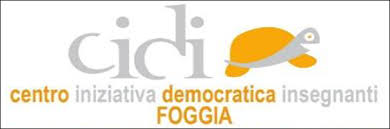 Associazione Professionale già qualificata per l’aggiornamento e la formazione del personale della scuola (Prt.n.1217 del 5.7.2005) è stata confermata secondo la direttiva 170/2016 ed inserita nell’elenco degli Enti accreditati/qualificati pubblicato del Miur in data 23/11/2016.PROGRAMMA CORSO DI FORMAZIONE E                        AGGIORNAMENTO PROFESSIONALEIL PRESIDENTE DEL CIDI FOGGIA                                                                                                                                   Maria Antonia CamarcaUNA NUOVA GOVERNANCE DELLA SCUOLA:AUTONOMIA, PARTECIPAZIONE E PROFESSIONALITA’ GIOVEDI’ 17 NOVEMBRE 2022 ORARIO 15.30PRESENTAZIONE DEL CORSO- OBIETTIVI FORMATIVIIL RUOLO DEL DIR.SCOL.CO NELLA SCUOLA DELL’AUTONOMIAILLUSTRAZIONE PIATTAFORMA “CIDI FORMAZIONE”INTERVENTI:DOTT.SSA MARIA ANTONIA CAMARCA: PRESIDENTE CIDI FOGGIA         DIR.SCOL.CO PASQUALE ANNESE: IST.ISTR.SUPERIORE “LOTTI” ANDRIA          PROF. LUIGI FABRIZIO: COMPONENTE EQUIPE FORMATIVA TERR.LE USR PUGLIA                     VENERDI’  25  NOVEMBRE 2022                                                ORARIO 15.30IL SISTEMA EDUCATIVO DI ISTRUZIONE E FORMAZIONE IN ITALIAORDINAMENTI DEGLI STUDI                                              PROF.SSA RAFFAELLA MANCINI                                                   GIA’ DIRIGENTE SCOLASTICAVENERDI’  2 DICEMBRE 2022                            ORARIO 15.30LA SCUOLA COME COMUNITA’ EDUCANTE: IL RUOLO DEL DIRIGENTE SCOL.COIL RICONOSCIMENTO DEL MERITO NELLA SCUOLA: E’ POSSIBILE ?                                          PROF. GIUSEPPE BAGNI               PRESIDENTE NAZIONALE CIDI -GIA’ COMPONENTE DEL CSPIVENERDI’  16 DICEMBRE 2022                            ORARIO 15.30SISTEMI EDUCATIVI DEI PAESI DELL’UNIONELE INDICAZIONI NAZIONALI E LE LINEE GUIDA                                                PROF.SSA RAFFAELLA MANCINI                                                     GIA’ DIRIGENTE SCOLASTICADA DEFINIRE ORARIOIL PNRR E LA SCUOLA                                                               DA DEFINIREVENERDI’  13 GENNAIO 2023                                   ORARIO 15.30MODALITÀ DI CONDUZIONE DELLE ORGANIZZAZIONI COMPLESSE, CONPARTICOLARE RIFERIMENTO ALLA REALTÀ DELLE ISTITUZIONI SCOLASTICHE ED EDUCATIVE STATALIPROF.SSA  IVANA SUMMA                                    ESPERTA DI ORGANIZZAZIONE SCOL.CA DIRIGENTE SCOLASTICO SABATO  14 GENNAIO 2023                          ORARIO 15.30ORGANIZZAZIONE DEL LAVORO E GESTIONE DEL PERSONALE: PROFILI GIURIDICI ED ORGANIZZATIVILE COMPETENZE SOCIO RELAZIONI DEL DOCENTE PER CONSEGUIRE IL MIGLIORAMENTO ORGANIZZATIVO                                                             PROF.SSA IVANA SUMMAVENERDI 20 GENNAIO 2023                      ORARIO 15.30LA SCUOLA DELL’INTEGRAZIONE: INCLUSIONE E DISABILITÀ; L’INTEGRAZIONE MULTICULTURALE; LE COMPETENZE DEL DIRIGENTE SCOLASTICO PER UNA SCUOLA INCLUSIVA; BISOGNI EDUCATIVI SPECIALI; DISTURBI SPECIFICI DI APPRENDIMENTO –     PRO.SSA VALERIA ROSSINI    DOCENTE UNIV.TA’ DI BARISABATO 21 GENNAIO 2023                       ORARIO 15.30ALTERNANZA SCUOLA-LAVORO : LO STATO DELL’ARTEREVISIONE DEI PERCORSI DELL’ISTRUZIONE PROFESSIONALE, NEL RISPETTO DELL’ARTICOLO 117 DELLA COSTITUZIONE, NONCHÉ RACCORDO CON IPERCORSIDELL’ISTRUZIONE E FORMAZIONE PROFESSIONALE.PROF. LUIGI TALIENTIDIRIGENTE SCOLASTICODOMENICA  29 GENNAIO 2023                                ORARIO 9.00L’AUTONOMIA DELLE ISTITUZIONI SCOLASTICHEPROF. PIO MIRRADIRIGENTE SCOLASTICOVENERDI’ 3 FEBBRAIO 2023                                 ORARIO  15,30 LA FIGURA PROFESSIONALE DEL D.S. DOPO LA LEGGE 107IL CCNL DEI DIRIGENTI SCOLASTICI   DOTT.SSA ANNA ARMONEESPERTO GIURIDICO-AMMINISTRATIVO PRESSO IL CONSIGLIO DEI MINISTRI E  MINISTERO DELLA PUBBLICA ISTRUZIONESABATO 4  FEBBRAIO 2023                                ORARIO  15,30LE RESPONSABILITA’ DEL DIRIGENTE SCOLASTICOLE RESPONSABILITA’ DEL PERSONALE DELLA SCUOLADOTT. SSA ANNA ARMONESABATO 11  FEBBRAIO 2023                               ORARIO  15,30IL PIANO TRIENNALE DELL’OFFERTA FORMATIVA QUALE STRUMENTO DI PROGRAMMAZIONE E PIANIFICAZIONE DELL’ATTIVITA’ DELLA SCUOLAIL RUOLO DEL D.S. NELL’ELABORAZIONE DEL PTOFPROF.SSA MILENA MANCINI     DIRIGENTE SCOLASTICADOMENICA  12  FEBBRAIO 2023                                ORARIO  9,00PROCESSI DI ELABORAZIONE DEL RAPPORTO DI AUTOVALUTAZIONE-RAV;DAL RAV AL PIANO DI MIGLIORAMENTO –PDM-RENDICONTAZIONE SOCIALE    PROF. LUIGI TALIENTI    DIRIGENTE SCOLASTICOVENERDI’  17  FEBBRAIO 2023                    ORARIO  15,30ORGANI COLLEGIALI DELLA SCUOLA: RUOLO E COMPETENZE PROF.SSA MILENA MANCINIDIRIGENTE SCOLASTICOORARIOELEMENTI DI DIRITTO CIVILE ED AMM.VO, CON PARTICOLARE RIFERIMENTO ALLENORME RIGUARDANTI IL PERSONALE DELLA SCUOLA. I REATI CONTRO LA P.A. E IN DANNO DEI MINORI                                             AVV. NICOLA PARISI                              ESPERTO LEGISLAZIONE SCOLASTICA                                   PATROCINANTE IN CASSAZIONEORARIOLEGGE SULLA TRASPARENZA, ACCESSO CIVICO, PRIVACY                                                   AVV. NICOLA PARISIORARIOLA SICUREZZA DEL LAVORO E DEGLI EDIFICI SCOLASTICI - IL DATORE DI LAVORO IN RELAZIONE AL MIGLIORAMENTO DEL BENESSERE LAVORATIVO E DELLA VITA LAVORATIVA NEGLI AMBIENTI SCOLASTICI E NEI CONTESTI FORMATIVIPROF. MASSIMO NENNAESPERTO SICUREZZA LAVORO COMPARTO SCUOLAORARIOI CONTRATTI DI APPALTO NELLA SCUOLAI PROCEDIMENTI DISCIPLINARI NELLA SCUOLA                                                   AVV.NICOLA PARISIORARIOCONTABILITA’ DI STATOIL PROGRAMMA ANNUALE NELLE SCUOLECONTABILITA’ DI STATODOTT.CLAUDIO COLECCHIA                                              DIRETTORE SERV.GEN.LI AMM.VIORARIOATTIVITA’ NEGOZIALE DEL D.S.LA PROGETTUALITA’ E I FINANZIAMENTI COMUNITARI                                         DOTT. CLAUDIO COLECCHIA                                        DIRETTORE SERV.GEN.LI AMM.VIORARIOSTRATEGIE PER CREARE EFFICACI AMBIENTI DI APPRENDIMENTO: GLI AMBITI DI APPRENDIMENTO PIANO SCUOLA 4.0USO DELLE TECNOLOGIE DIGITALI E PROCESSI DI INNOVAZIONE DIDATTICA                                             PROF. LUIGI FABBRIZIO COMPONENTE EQUIPE                     FORMATIVA  PIANO SCUOLA DIGITATALE  MIM –USR PUGLIAORARIOLE FONTI DEL DIRITTO NELL'ORDINAMENTO NAZIONALE, EUROPEO ED INTERNAZIONALE                                          DOTT.SSA LUCREZIA STELLACCI                                   GIA’ CAPO DIPARTIMENTO MIN.ISTRUZIONEDURANTE IL PERCORSO FORMATIVO SARANNO SOMMINISTRATI TEST A RISPOSTA MULTIPLA SULLE TEMATICHE TRATTATE PER VERIFICARE LE CONOSCENZEACQUISITE TUTTO IL MATERIALE DI STUDIO CON LA BIBLIOGRAFIA SARA’ INSERITO NELLA PIATTAFORMA “CIDI FORMAZIONE”. NELLA STESSA PIATTAFORMA SARA’ATTIVATO UN FORUM DI DISCUSSIONETOTALE ORE DI LEZIONE      60TOTALE ORE LABORATORI  20TOTALE ORE CORSO             80IN AGGIUNTA ALLE TEMATICHE OGGETTO DEL PROGETTO FORMATIVO SONO PREVISTI INCONTRI ONLINE E IN PRESENZA, NON RIENTRANTI NELLE 80 ORE, RISERVATI AI SOLI ISCRITTI AL CORSO. N.3   INCONTRI: FORMAZIONE LINGUA INGLESEN.1   INCONTRI: SULLE TECNICHE DI RISPOSTA AI TEST A RISPOSTA MULTIPLAN.2   INCONTRO: SULLO STATO GIURIDICO DEL PERSONALE DELLA SCUOLA